REQUERIMENTO Nº 296/2021Assunto: Solicita ao Exmo. Sr. Prefeito Municipal, informações sobre o histórico, até o momento, do número de veículos abandonados e removidos, às margens das vias públicas em toda a cidade de Itatiba, conforme estabelecido na LEI Nº 4.305, DE 13 DE DEZEMBRO DE 2010, que: “Dispõe sobre a remoção de veículos abandonados nas vias públicas.” Senhor Presidente, CONSIDERANDO que este Vereador percorrendo os bairros desta cidade constatou haver muitos veículos abandonados às margens das vias públicas, ocasionando incômodos e transtornos aos moradores; CONSIDERANDO que tais veículos abandonados estão em péssimo estado de conservação, representando sério risco de acidentes, prejudicando as questões de segurança em nossas ruas além de representar risco para a proliferação de insetos causadores de sérias doenças (dengue, chikungunya, zica (zika), malária, febre amarela e outras); CONSIDERANDO que as condições de tais veículos abandonados possuem partes metálicas e de vidro expostas, representando perigos e sérios riscos de cortes e contusões em pessoas de todas as idades. REQUEIRO, nos termos regimentais e após ouvido o Douto e Soberano Plenário, que seja requisitado ao órgão competente da Administração Pública, informar: Se existem informações disponíveis sobre do número de veículos abandonados e removidos, às margens das vias públicas em toda a cidade de Itatiba, durante os últimos 4 anos, conforme estabelecido na Lei nº 4.305, de 13 de dezembro de 2010, que: “Dispõe sobre a remoção de veículos abandonados nas vias públicas.” ? SALA DAS SESSÕES, 12 de julho de 2021. CARLOS EDUARDO DE OLIVEIRA FRANCOVereador – Cidadania ANEXOS 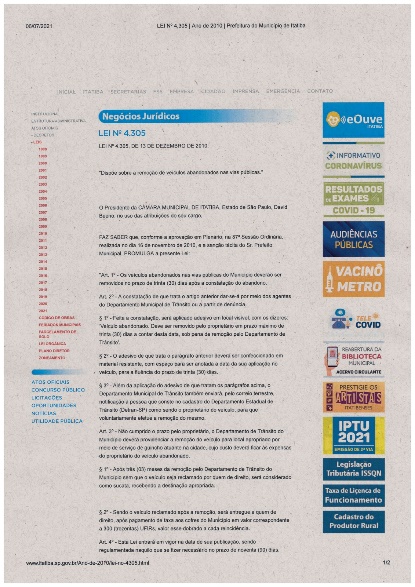 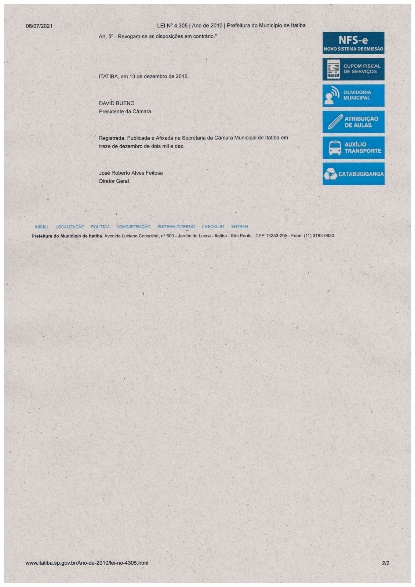 